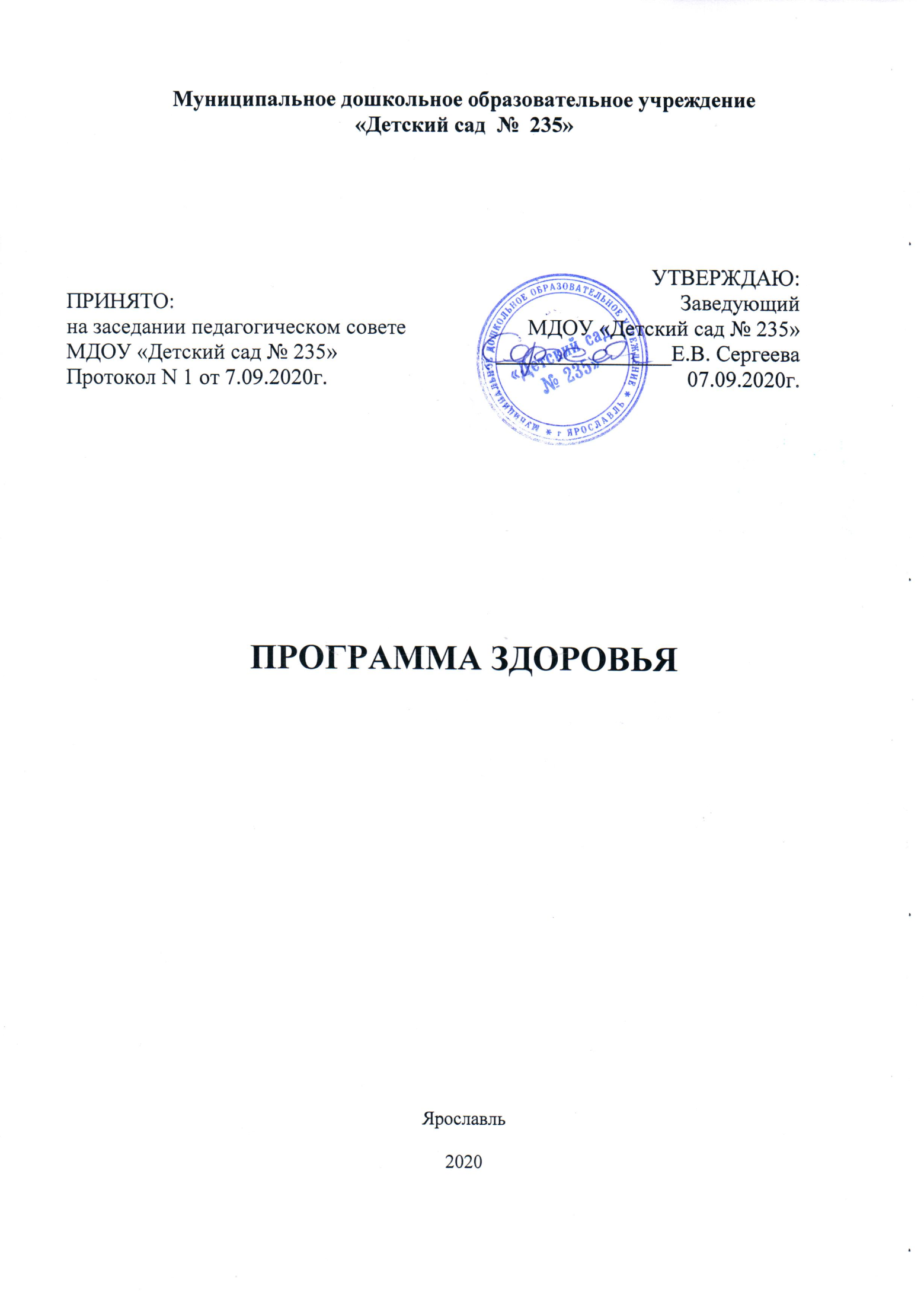 Пояснительная запискаОдной из задач ФГОС ДО является охрана и укрепление физического и психического здоровья детей, в том числе их эмоционального благополучия (приказ Министерства образования и науки РФ от 17.10.13 №1155).Дошкольный возраст является решающим в формировании фундамента физического и психического здоровья, выработке правильных привычек, которые в сочетании с обучением приемам совершенствования и сохранения здоровья приведут к положительным результатам.Само понятие «здоровье» всегда рассматривалось как полное физическое, психическое и социальное благополучие, как гармоничное состояние организма, которое позволяет человеку быть активным в своей жизни, добиваться успехов в различной деятельности. Исходя из этого, оценка состояния здоровья детей осуществляется по следующим направлениям: 1.Физическое развитие; 2. Развитие движений;3. Психическое развитие; 4. Адаптационные возможности.Исходя из принципа «здоровый ребенок - успешный ребенок», в качестве одного из приоритетных направлений педагогических деятельности выделяет создание  здоровьесберегающей среды в условиях ДО.Актуальность программыСегодня к актуальным проблемам детского здоровья относятся: гиподинамия, детские стрессы, тревожность, агрессия и пр. Движения необходимы ребенку, так как способствуют развитию его физиологических систем, следовательно, определяют темп и характер нормального функционирования растущего организма. Исследования М.Д. Маханевой, В.Г. Алямовской свидетельствуют о том, что современные дети в большинстве своем испытывают «двигательный дефицит», т.е. количество движений, производимых ими в течение дня, ниже возрастной нормы. Не секрет, что и в детском саду, и дома дети большую часть времени проводят в статичном положении (за столом, у телевизора, играя в тихие игры на полу). Это увеличивает статичную нагрузку на определенные группы мышц и вызывает их утомление. Снижаются сила и работоспособность скелетной мускулатуры, что влечет за собой нарушение осанки, искривление позвоночника, плоскостопие, задержку возрастного развития быстроты, ловкости, координации движений, выносливости, гибкости и силы, т.е. усугубляет неблагоприятное влияние гипокинезии. Гипокинезия, вызывая развитие обменных нарушений и избыточное отложение жира, способствует заболеванию детей ожирением.Анализируя данные о состоянии здоровья детей за последние три года, можно сделать вывод, что здоровье воспитанников ухудшается и результаты состояния здоровья детей, поступающих в наше дошкольное учреждение, вызывают опасение.Анализ заболеваемости детей  в ДОУ в динамике Патологии Меры по здоровьесбережению воспитанниковАнализ групп здоровья детей показал, что с 1 группой здоровья 9 детей -3,5 % , со 2 группой здоровья 214д. - 83,9%,  с 3 группой здоровья 30д. – 11,8%, 4 группа зд. 1р. -0,4 %. Ни разу не болели: 30 детей – 10,8 %. Показатель ухудшился по сравнению с предыдущим годом. Травм – не было. Для сохранения и укрепления здоровья детей в условиях ДОУ проводилась систематическая планомерная работа. Используются различные средства физического воспитания в комплексе: рациональный режим, питание, движение (утренняя гимнастика, развивающие упражнения, спортивные игры, досуги, спортивные занятия). Большое внимание уделяется профилактике плоскостопия: с детьми проводятся специальные упражнения, используется такое физическое оборудование, как массажные коврики, дорожки здоровья.ВЫВОД Положительными результатами работы детского сада по сохранению и укреплению здоровья детей можно считать:-  увеличение индекса здоровья на 0,3% , индекс здоровья повысился   (остается на прежнем высоком уровне) по сравнение с показателем предыдущего года.;- отсутствие травм среди обучающихся;-уменьшилось число детей с 1,2 группой здоровья;- увеличилось число детей с 3 группой здоровья;- снижение соматических заболеваний и инфекционной  заболеваемости;- посещаемость детского сада составляет, в среднем, 80%-85%  от общего числа детей.- улучшился показатель пропуска одним ребенком по  болезни;- благодаря систематической работе медицинского персонала, педагогов  в детском саду намечается тенденция к снижению числа некоторых видов заболеваний.   «-»  По сравнению с предыдущими годами увеличился % детей с хроническими заболеваниями,  это связано, что большинство вновь пришедших детей имеют хронические диагнозы.- число ни разу не болевших детей уменьшилось  на 3 ребенка;Управленческие решения:− усилить реализацию программы здоровья,  системы работы, направленной на обеспечение качества оздоровительной деятельности.Анализ физической подготовленности детей за 2019-2020 уч.г.Сводная таблица физической подготовленности детей за учебный годАнализ показывает улучшение качества физического развития детей. Возросло количество детей с высоким и средним уровнем, уменьшилось количество детей с низким уровнем физической подготовленности. В освоении основных видов движений на конец года высокие результаты в прыжках в длину с места (все группы), лазании (все группы), метание в цель (подготовительные группы, бег на 30м( средние группы). Низкий уровень физического развития у часто болеющих детей и у детей с ограниченными возможностями здоровья.Данные мониторинга (на основе сравнительного анализа) свидетельствуют о положительной динамике развития дошкольников на протяжении всего образовательного процесса. К концу учебного года увеличилось количество детей имеющих высокий уровень физической подготовленности, на 17% . Основная масса детей имеют средний уровень физической подготовленности, это составляет 74% обучающихся в ДОУ. На 16% уменьшилось количество детей с низкими показателями. Наличие детей на окончание учебного года с низкими показателями обусловлено тем, что они относятся к часто болеющим и редко посещающим МДОУ, а также имеют диагнозы F70 и F83. В этом году обучающиеся старших и подготовительных групп показали хорошие, спортивные результаты. Сборная команда детского сада заняла 4 место на городской традиционной легкоатлетической эстафете на приз летчика-космонавта Терешковой В.В.; призером на городской традиционной легкоатлетической эстафете, посвященной Дню Победы (2место). У большинства выпускников ДОУ сформированы ценности здорового образа жизни, развиты представления о полезности и целесообразности физических упражнений, дети физически развиты, активны и выносливы. 17 детей из подготовительных групп попробовали свои силы в сдаче нормативов ВФСК ГТО. Все показали хорошие результаты, 7 человек получат серебряные значки, 4 человека - бронзовые.Анализируя работу по физическому воспитанию и оздоровлению, следует отметить, что работа ведется во всех возрастных группах.   Кроме занятий по физическому воспитанию, ежедневно проводятся утренняя гимнастика (в холодный период – в зале и группах, в теплый – на улице); после дневного сна проводится постепенное пробуждение с рядом закаливающих и оздоровительных мероприятий. В течение учебного года педагоги ДОУ формировали позитивное отношение к двигательной активности, оздоровительным мероприятиям.Тематическое изучение показало: в младшей группе предпочтение отдается воздушным ваннам в сочетании с комплексом упражнений на кроватях. В средней, старшей и подготовительной группе проводятся контрастные воздушные процедуры с выполнением упражнений на кроватях после дневного сна и босохождением по нестандартным массажным дорожкам.Наблюдения за проведением закаливающих мероприятий показали, что воспитатели в основном правильно организуют и проводят закаливающие процедуры, учитывая часто болеющих детей, и имеющих мед.отвод от физических нагрузок   после болезни.  Просмотренные прогулки показали методически грамотное планирование и проведение всех структурных составляющих: так воспитатели Кабаличева В.В., Антоха Е.Ю., Мартынова Г.Л., Шишова Т.В. и  воспитатели группы раннего возраста постоянно регулировали двигательный режим детей, чередуя подвижные игры и упражнения,  использовали нестандартный выносной материал для метания, прыжков. А так же  ходьбу высокой подвижности по цветным дорожкам, а детям малоподвижным – метание в корзину, прыжки. Родители, являясь полноправными участниками образовательного процесса, проявляют живой интерес к работе ДОУ по оздоровлению своих детей. Этому в значительной мере способствовала пропаганда здорового образа жизни через консультации, родительские собрания, дни открытых дверей, совместное проведение спортивных праздников.  Основную массу случаев заболеваний дают дети младшей группы, яслей. Таким образом, выбор описанных выше закаливающих и оздоровительных мероприятий, проводимых в МДОУ, можно считать целесообразным, необходимым и наиболее приемлемым в созданных условиях, а работу педагогического коллектива по организации этой работы с детьми признать положительной.   ВЫВОД: Внедряемые технологии для оздоровления  детей: дыхательная гимнастика, оздоровительный бег, психогимнастика, приемы релаксации с использованием музыкального и речевого сопровождения позволяют повысить резистентность организма ребенка к воздействию внешних факторов.Предложения:Отметить хорошую работу всех педагогов по организации оздоровительной  деятельности детей Беляковой В.В., Мартыновой Г.Л., Кирюхиной Н.А.Рекомендовать к распространению опыт работы с детьми воспитателя Беляковой В.В. по использованию оздоровительных технологий в развитии физических качеств детей дошкольного возраста.Воспитателям постоянно учитывать двигательный режим всех детей и правильно распределять свое внимание на прогулке. Таким образом, план образовательной работы на  учебный год выполнен на высоком уровне. В результате анализа заболеваемости мы выявили следующее: постепенный рост общей заболеваемости в последний год, а как следствие - увеличение  количества ЧБД и рост количества детей с хроническими заболеваниями.Конечно, причин тому множество: экологических, социальных, генетических и медицинских. Но одной из причин снижения уровня здоровья воспитанников, на наш взгляд, является невнимание взрослых к здоровью детей, недостаток квалификации педагогов в вопросах охраны здоровья и физической активности, а порой просто нежелание уделять этим вопросам внимание.Поэтому в детском саду была создана и работает Программа Здоровья , а также методические рекомендации по физическому развитию и оздоровлению детей в дошкольном учреждении. В программе используются современные адаптированные к условиям дошкольного учреждения оздоравливающие методики, направленные на развитие и воспитание здорового дошкольника. Программа носит профилактический характер и обеспечивает рациональное построение жизнедеятельности ребенка в дошкольном учреждении.Проблема оздоровления детей не компания одного дня деятельности и одного человека, а целенаправленная, систематически спланированная работа всего коллектива образовательного учреждения на длительный период. Организация работы по оздоровлению воспитанников2.1.  Законодательно-нормативное обеспечение программыФедеральный закон от 29.12.2012 № 273-ФЗ  «Об образовании в Российской Федерации»;«Порядок организации и осуществления образовательной деятельности по основным общеобразовательным программа – образовательным программа дошкольного образования» (приказ Министерства образования и науки РФ от 30 августа 2013 года №1014 г. Москва);Федеральный государственный образовательный стандарт дошкольного образования (Утвержден приказом Министерства образования и науки Российской Федерации от 17 октября 2013 г. N 1155);Санитарно-эпидемиологические требования к устройству, содержанию и организации режима работы дошкольных образовательных организаций» (Утверждены постановлением Главного государственного санитарного врача Российской от 15 мая 2013 года №26 «Об утверждении САНПИН» 2.4.3049-13);«Основы законодательства Российской Федерации об охране здоровья граждан» от 22 июля 1993 года № 5487-1 (в ред. Указа Президента от 24.12.93 № 2288, в ред. ФЗ от 02.03.98 № 30-ФЗ);«Об основных гарантиях прав ребенка в Российской Федерации» от 24.07.98 г. N 124-ФЗ (с изменениями от 20 июля 2000 г.);Постановление Правительства РФ от 22 января 2007 года №30 «Об утверждении Положения о лицензировании медицинской деятельности» (с изменениями на 7 апреля 2008 года, редакция, действующая с 1 января 2009 года);- Постановление Правительства РФ от 29 декабря 2001 года №916 «Об общероссийской системе мониторинга состояния физического здоровья населения, физического развития детей, подростков и молодежи»;- Указ Президента РФ от 01.06.2012 года №761 «О национальной стратегии действий в интересах детей на 2012-2017 годы;«Об утверждении примерного положения о Центре содействия укреплению здоровья обучающихся, воспитанников образовательного учреждения". Приказ Министерства образования Российской Федерации от 15 мая 2000 г. № 1418.;«О совершенствовании системы медицинского обеспечения детей в образовательных учреждениях». Приказ Министерства образования Российской Федерации, Министерства здравоохранения Российской Федерации от 30 июня 1992 года № 186/272.«О создании безопасных условий жизнедеятельности обучающихся в образовательных учреждения». Письмо Министерства образования Российской Федерации от 12.07.2000 № 22-06-788;«Концепция охраны здоровья здоровых в Российской Федерации». Приказ Министерства здравоохранения Российской Федерации от 21 марта 2003 года № 113;Устав МДОУ «Детский сад №235»Цель программы: Создание условий для повышения эффективности оздоровительной работы в ДОУ через организацию здоровьесберегающего педагогического процесса с учетом индивидуальных и возрастных особенностей ребенка, с использованием здоровьесберегающих технологий; формирование у воспитанников, педагогов, родителей ответственности в деле сохранения собственного здоровья.Задачи программы:Сохранять и укреплять физическое и психическое здоровье детей, в том числе их эмоциональное благополучие.Формировать привычку к здоровому образу жизни, создавать максимально благоприятные условия для умственного, нравственного, физического, эстетического развития личности.Прививать культурно-гигиенические навыки.Формировать у воспитанников, родителей, педагогов потребность и навыки поддержания и сохранения здорового образа жизни.Осуществлять коррекционную работу, направленную на профилактику плоскостопия, опорно-двигательного аппарата, правильной осанки через игры и упражнения, профилактика простудных заболеваний.Организовать специальную коррекционно-воспитательную работу с учетом индивидуальных особенностей детей.Основные принципы программы:Принцип научности - подкрепление всех проводимых мероприятий, направленных на укрепление здоровья, научно обоснованными и практически апробированными методиками.• Принцип активности и сознательности - участие всего педагогического коллектива и родителей в поиске новых, эффективных методов и целенаправленной деятельности по оздоровлению себя и детей.• Принцип комплексности и интегративности - решение оздоровительных задач в системе всего оюразовательного процесса и всех видов деятельности.• Принцип адресности и преемственности - поддержание связей между возрастными категориями, учет разноуровнего развития и состояния здоровья.• Принцип результативности и гарантированности - реализация прав детей на получение необходимой помощи и поддержки, гарантия положительного результата независимо от возраста и уровня физического развития детей.2.3   Этапы реализации программы.Программа рассчитана на 2020 – 2023 годы.Организационный этапЦель: создание условий и подбор средств для эффективной реализации программы.Мероприятия: мониторинг исходного состояния здоровья, физического развития и физической подготовленности дошкольников, их валеологических умений и навыков;организация здоровьесберегающих образовательных мероприятий и режимов в ДОУ;подбор и изучение методической литературы по тематике здорового образа жизни;разработка и подбор мероприятий для взаимодействия с семьями воспитанников на основе проведенного мониторинга и анкетирования;Этап реализацииЦель: реализация программных мероприятий.Мероприятия:укрепление материально-технической базы ДОУ;обеспечение выполнения законодательства по охране здоровья детей в ДОУ (выполнение норм СанПиН, корректировка планов и программ);создание условий для полноценного сбалансированного питания детей;совершенствование системы специального коррекционного обучения;развитие системы образовательной деятельности по формированию здорового образа жизни дошкольников: систематическое проведение физкультурно-оздоровительных мероприятий, закаливающие процедуры, проведение утренней гимнастики и гимнастики после сна, прогулки;оказание консультативной помощи по вопросам сохранения здоровья и профилактических мероприятий всем участникам образовательного процесса.Завершающий этапЦель: анализ деятельности специалистов, планирование и корректирование плана мероприятий на следующий год с учетом выявленных проблем и пожеланий участников. Мероприятия:проведение анализа и оценки результатов реализуемой Программы;совершенствование инновационной модели образовательного пространства;определение дальнейшей перспективы сохранения и укрепления здоровья детей;оценка эффективности внедрений, совершенствование и распространение перспективного опыта.2.4. Ожидаемые результаты:повышение уровня профилактической работыреализация оптимального режима использования игровой и образовательной деятельности и активного отдыха детей.повышение уровня физического, психического и социального здоровья детей.повышение степени участия детей и их родителей к состоянию здоровья как к основному фактору успеха на последующих этапах жизни.снижение количества дней, пропущенных по болезни одним ребенком.увеличение количества детей, имеющих гармоничное психофизическое развитие;активизация традиционных и внедрение новых форм работы по оздоровлению детского организма.нормализация статических и динамических функций организма, общей и мелкой моторики;увеличение доли детей, вовлеченных в профилактические мероприятия;активное применение здоровьесберегающих технологий;повышение квалификации педагогов и родителей в области оздоровления детей в ДОУ и в домашних условиях.2.5.   Основные направления программы:Педагогическое:Удовлетворение естественной потребности детей в движениях.Развитие умственных, физических и духовных способностей детей.Коррекция речевого и психического развития посредством движений.Формирование личностной внутренней культуры, в основе которой лежит бережное отношение к здоровью и осознание своего «Я».Оздоровительное:Обеспечение единого подхода к сохранению и укреплению здоровья дошкольников.Осуществление систематической оздоровительной работы, направленной на коррекцию отклонений в здоровье детей.Организация медико-педагогического контроля за физическим воспитанием и развитием детей в дошкольном учреждении и семье.Психологическое:Обеспечение полноценного социально-эмоционального развития детей.Создание необходимых условий, направленных на удовлетворение интересов ребенка.Оказание помощи каждому дошкольнику в самоутверждении, осознании своего «Я».Создание системы, обеспечивающей психологическую безопасность детей.          Формы и методы оздоровления детейПлан-график профилактических мероприятийМодель оптимального двигательного режимаПедагогический мониторингПедагогический мониторинг состояния здоровья детей в дошкольном учреждении проводится в начале и конце учебного года с целью наблюдения за физическим развитием детей, их двигательной активностью, наличием культурно-гигиенических навыков в соответствии с уровнем психомоторного развития и здоровья.Критерии реализации ПрограммыСписок литературыАксенова З.Ф. Спортивные праздники в детском саду. - М Творческий Центр Сфера, 2003Александрова Е.Ю. Оздоровительная работа в ДОУ по программе «Остров здоровья» – Волгоград: учитель, 2007.Алямовская В.Г. Как воспитать здорового ребенка. М. 1993Амонашвили Ш.А., Алексин А.Г. и др. Педагогика здоровья. М., Педагогика, 1990Здоровый малыш: Программа оздоровления детей ДОУ. Под.ред.З.И. Бересневой. - М.: ТЦ Сфера, 2003Змановский Ю.Ф. Воспитание детей здоровыми. – М, Просвещение, 1995Примерная основная общеобразовательная программа дошкольного образования/Т.И.Бабаева, А.Г.Гогоберидзе, З.А. Михайлова и др.-СПб.:ООО «ИЗДАТЕЛЬСТВО «ДЕТСТВО-ПРЕСС»,2011.528с. Санкт-Петербург Кулик Г.И., Сергиенко Н.Н. Школа здорового человека. Программа для ДОУ- М.ТЦ Сфера, 2008Маханева М.Д. Воспитание здорового ребенка. – М.: АРКТИ, 2000Обухова А.А. 30 уроков здоровья для первоклассников. - М.: Сфера, 2001Павлова  М.А.,  Лысогорская  М.В.  Здоровьесберегающая  система  ДОУ.  -  Волгоград«Учитель», 20016Пензулаева Л.И. Физическая культура в детском саду (3 – 7 лет) - М.: Мозаика – Синтез,2015Пензулаева Л.И. Оздоровительная гимнастика. Комплексы упражнений с детьми 3-7 лет. - М.: Мозаика – Синтез, 2015Сундукова А.К., Калайтанова Г.Н., Майгурова Е.В. Практический опыт здоровьесберегающей деятельности в ДОУ – М. Аркти, 2008Степаненкова Э. Методика физического воспитания. – М, Мозаика-Синтез, 2005Ульянкина Н.В., Бутикова Е.В.,. Елисеева Е.В. Организация работы по развитию и укреплению здоровья детей в ДОУ - Ярославль, 2011Утробина К.К. Занимательная физкультура в детском саду для детей 5 – 7 лет - М. ГНОМ иД, 2006.Утробина К.К. Занимательная физкультура в детском саду для детей 3 – 5 лет - М. ГНОМ иД, 2004.Шишкина В.А. Движение + движения. – М, Просвещение ,1995Шорыгина Т.А. Беседы о здоровье – М, Творческий цент Сфера, 2004ГОД (сведения на декабрь 2020 года)ГОД (сведения на декабрь 2020 года)ГОД (сведения на декабрь 2020 года)ГОД (сведения на декабрь 2020 года)ГОД (сведения на декабрь 2020 года)ГОД (сведения на декабрь 2020 года)ГОД (сведения на декабрь 2020 года)ГОД (сведения на декабрь 2020 года)Показатели20162016201620172017201820192020Число детей в ДОУ (сведения на конец года)276276276276276272273255Заболеваемость общая (случаев)                                                   259259259280280464465333Число дней, пропущенных по болезни    (дней в году)46124612461249484948460649643820Пропуск по болезни одним ребёнком (дней в году)17,117,117,118,318,316,818,314,5Число ни разу не болевших детей: Всего по саду 32 ребенкаВсего по саду 32 ребенкаВсего по саду 32 ребенкаВсего по саду 33 ребенка – 16,6 %Всего по саду 33 ребенка – 16,6 %30детей29-15,3%31-15,6%Индекс здоровья14,214,214,216,616,616,715,315,6%Число, % часто болеющих детей                              42  (15,4%)42  (15,4%)42  (15,4%)51 (18,4%)51 (18,4%)50 (17,4%)-43-16,8%% детей с хроническими заболеваниями                      90д.  (49%)90д.  (49%)90д.  (49%)131д.131д.130д.-72-28,2%Группы здоровья  (детей, %)Группы здоровья  (детей, %)Группы здоровья  (детей, %)Группы здоровья  (детей, %)Группы здоровья  (детей, %)Группы здоровья  (детей, %)Группы здоровья  (детей, %)1 группа здоровья1 группа здоровья10 детей -3,6 % ,10 детей -3,6 % ,10 детей -3,6 % ,10 д.- 3,6%23-8,5%19-7%9-3,5%2 группа здоровья2 группа здоровья202р. – 74, 3%,202р. – 74, 3%,202р. – 74, 3%,209д. - 75,7%210-77,2%218-80,8%214-83,9%3 группа здоровья3 группа здоровья59 д. - 21,7 %, 59 д. - 21,7 %, 59 д. - 21,7 %, 55д. - 20%35-12,9%29-10,7%30-11,8%    4 группа  5 группа    4 группа  5 группа1 ребенок -0,4 %. 1 ребенок -0,4 %. 1 ребенок -0,4 %. 2р. -0,7%2-0,7%2-0,7% (5)1-0,4%5(3‰)1,1%1-0,4%2-0,8%Число случаев заболеваний:Число случаев заболеваний:Число случаев заболеваний:Число случаев заболеваний:Число случаев заболеваний:Число случаев заболеваний:Число случаев заболеваний:Соматическая заболеваемость в том числе ОРВИ +              Соматическая заболеваемость в том числе ОРВИ +              Соматическая заболеваемость в том числе ОРВИ +              340340261375427333301Инфекционная заболеваемость                                                      Инфекционная заболеваемость                                                      Инфекционная заболеваемость                                                      111115593832Прочие заболевания           Прочие заболевания           Прочие заболевания           1313413в том числе травмы  в том числе травмы  в том числе травмы  нет    нет    нетнетнетнетКарантины на группе:  (количество случаев)Карантины на группе:  (количество случаев)Карантины на группе:  (количество случаев)скарлатина 7 случаев, ротовирус -1 случай, ветряная оспа – 1 случай, оки- 2случая, орви-303, пневмония-1,бронхит-5скарлатина 7 случаев, ротовирус -1 случай, ветряная оспа – 1 случай, оки- 2случая, орви-303, пневмония-1,бронхит-5скарлатина 7 случаев, ротовирус - 0,ветряная оспа – 13 сл., оки- 0, орви-250, пневмония-4,бронхит-4, пти -1скарлатина 12 случаев, ротовирус - 0,ветряная оспа – 47 сл., оки- 0, орви-375, пневмония-,бронхит-3, отит 12Скарлатина10 случаевПТИ-1ОКИ-1ветряная оспа-26ветряная оспа – 6 групп32 случаяХронические заболеванияХронические заболеванияХронические заболеванияХронические заболеванияХронические заболеванияНазвание заболеванияГОД /количество детейГОД /количество детейГОД /количество детейГОД /количество детейНазвание заболевания2017201820192020«Д» учет99Заболевания ЖКТ (хронический гастродуоденит)2131 долихасигмаБронхо-легочная патология (бронхиальная астма)1 (5)-41ЛОР патология (хронический аденоидит)1 хр. (66 –прочие)3хронич.2(тугоухость)4 (1тугоухость)Аллергические заболевания кожи (в т. ч. атопический дерматит)1491315Неврологическая патология68565047Эндокринная патология221-Нефроурологические заболевания4616Заболевания ССС сердечнососудистые  (ВПС)20172222Реактивный артрит---Прочие1 (П.И.Д.)1 Ю.Р.А.1Ю.Р.А.1Первичный имунодефецит1-по зрениюГОД /количество детей20182018201920192020Патология зрения: всего              АстигматизмСнижение остроты зрения Миопия Амблиопия  Косоглазие 20-11  д.20-11  д.16 59,3‰16 59,3‰2078,4%7     Ортопедические патологии:ПлоскостопиеСколиозНарушение осанкиПрочие 29--72229--72223 85,2‰32023 85,2‰32024     94,1%---24Физическое развитие (количество детей, %)Физическое развитие (количество детей, %)Физическое развитие (количество детей, %)Физическое развитие (количество детей, %)Физическое развитие (количество детей, %)Физическое развитие (количество детей, %)Физическое развитие (количество детей, %)Физическое развитие (количество детей, %)201820182019201920192020Нормальное физическое развитиеНормальное физическое развитие230-84,6%230-84,6%293-86,3%293-86,3%293-86,3%226-88,7%Высокий ростВысокий рост3- 1,1%3- 1,1%3-1,1%3-1,1%3-1,1%1-0,4%Низкий ростНизкий рост2-0,7%2-0,7%2-0,7%2-0,7%2-0,7%-Дефицит массы I –II степениДефицит массы I –II степени16-5,9 %16-5,9 %15-5,6%15-5,6%15-5,6%7-2,7%Избыток массы I–II степениИзбыток массы I–II степени21- 7,7%21- 7,7%17-6,3%17-6,3%17-6,3%21-8,2%СодержаниеВремяОрганизация жизни детей в адаптационный период, создание комфортного режимаВ течение годаОпределение оптимальной нагрузки на ребенка, с учетом возрастных и индивидуальных особенностейВ течение годаФизкультурные занятияВ течение годаГимнастика после дневного снаВ течение годаПрогулки с включением подвижных игровых упражненийВ течение годаМузыкально-ритмические занятия В течение годаСпортивный досугВ течение годаГимнастика глазВ течение годаПальчиковая гимнастикаВ течение годаОздоровительный бегС апреля по ноябрь на улицеИспользование приемов релаксации: минуты тишины, музыкальные паузыВ течение годаДыхательная гимнастика в игровой формеВ течение годаВоздушные ванны (облегченная одежда, одежда соответствует сезону года)В течение годаПрогулки на улицеВ течение годаХождение босиком по травеИюнь-августХождение босиком по «дорожке здоровья»В течение годаИгры с водой Июнь - августПолоскание зева кипяченной охлажденной водойВ течение годаАроматизация помещений (чесночные букетики)Октябрь - апрельполоскание горлаОктябрь-апрель«Ревит», поливитДекабрь-февральВитаминизация третьего блюдаВ течение годаЧеснокотерапияВ зимний периодПрививкиПо плануПо планугруппыНачало годаНачало годаНачало годаКонец годаКонец годаКонец годагруппыНизкий%Средний%Высокий%Низкий%Средний%Высокий%5 группа (мл)---1770136 группа (мл)---79304 группа (ср)06040050502группа(ср)8920012883 группа (ср)47530560358группа (ст)217544791710группа (ст)1387009557 группа( подг)010000703011 группа (подг)4960077239 группа (ст)1000027730№ п\пФомы и методыСодержаниеГруппа1Оптимизация режимаорганизация жизни детей в адаптационный период, создание комфорта и уюта в группах;определение оптимальной нагрузки на ребенка с учетом возрастных и индивидуальных особенностей;индивидуальный режим пробуждения после дневного сна;прием детей на улице в теплое время годамногогранность режимов с учетом нестандартных ситуаций (плохая погода, карантин и т.п.).Все группы2Организация двигательного режимаутренняя гимнастика;физкультурные занятия;организация и проведение подвижных игр;физкультминутки на занятиях;спортивные досуги (1 раз в месяц);гимнастика после дневного сна;артикуляционная и пальчиковая гимнастика, логоритмические упражнения;двигательная активность на прогулке;целевые прогулки;«День Здоровья»зрительно-координационный тренажер В.Ф.Базарного.Все группы3Охрана психического здоровья детейсоздание психологически комфортной обстановки в группах;использование приемов релаксации (минута тишины, музыкальные паузы);каникулы;корректировка эмоциональной сферы.Все группы4Профилактика заболеваемостидыхательная гимнастика и самомассаж;рециркулятор;национальный календарь профилактических прививок;витаминотерапия (поливитамины, витаминизация третьего блюда).Все группы5Закаливаниевоздушные и солнечные ванны;умывание прохладной водой;одежда по сезону;прогулки на воздухе;ходьба  по корригирующим дорожкам;хождение босиком;полоскание полости рта;игры с водой.Все группы6Коррекционная работазанятия с детьми-логопатами;организация работы психолога (психологическая диагностика, коррекционно-развивающие занятия с детьми).Начиная со средней группы7Формирование представлений и навыков здорового образа жизникурс лекций и бесед с детьми(ОБЖ);пропаганда ЗОЖ среди сотрудников и родителейВсе группы8Музыкально-оздоровительная работавалеологические песни-распевки;дыхательная гимнастика;артикуляционная гимнастика;оздоровительные упражнения;игровой массаж;пальчиковые игры;речевые игры;музыкатеррапия.Все группыОбщие приоритеты деятельностиОсновные направления деятельностиСрокиОтветственные исполнителиПрофилактическая работаПрофилактическая работаПрофилактическая работаПрофилактическая работа1. Профилактика болезней органов дыханияВитаминотерапия1 раз в кварталСтаршая медсестра1. Профилактика болезней органов дыханияПроведение закаливающих процедурЕжедневноВоспитатели1. Профилактика болезней органов дыханияТочечный массажЕжедневноЛогопедыВоспитатели2. Профилактика нарушений остроты зренияГимнастика для глазЕжедневноВоспитатели3.  Профилактика кариесаПолоскание рта после каждого приема пищиЕжедневноВоспитатели3.  Профилактика кариесаПриобщение детей к чистке зубовУтроВечерРодители3.  Профилактика кариесаСвоевременное осуществление санации полости ртаВ течение годаСтаршая медсестраРодители4 . Профилактика нарушения опорно-двигательного аппаратаЗанятия на тренажере «Дорожка здоровья» (босиком после дневного сна)ЕжедневноВоспитатели5. Мероприятия по предупреждению травматизмаРеализация плана мероприятий по профилактике детского травматизмаВ течение годаКоллектив ДОСанитарно-гигиеническая работаСанитарно-гигиеническая работаСанитарно-гигиеническая работаСанитарно-гигиеническая работа1.Организация работы по гигиеническому воспитанию детейОбучение детей мытью рук и личной гигиене, воспитание опрятности, привычки следить за своим внешним видом, формирование культурных навыков приема пищи, обучение уходу за полостью рта.ЕжедневноВоспитатели2. Выполнение Сан Пин режимовСоблюдение светового, зрительного, воздушного, температурного режимов.В течение годаЗаведующийСтаршая медсестра3. Организация физического воспитания в учрежденииРасчет моторной плотности занятия1 раз в кварталСтаршая медсестраСтарший воспитатель4. Организация питания в учрежденииКонтроль санитарно-гигиенического состояния пищеблокаЕжедневноСтаршая медсестра4. Организация питания в учрежденииКонтроль качества питанияЕжедневноЗаведующийСтаршая медсестраФизкультурно-оздоровительная работаФизкультурно-оздоровительная работаФизкультурно-оздоровительная работаФизкультурно-оздоровительная работа1. Организационные формы физкультурно-оздоровительной работыПроведение физкультурных занятий3 раза в неделюИнструктор по физической культуре1. Организационные формы физкультурно-оздоровительной работыПроведение физкультминуток в течение дняЕжедневноВоспитателиСпециалисты1. Организационные формы физкультурно-оздоровительной работыВыполнение утренней гимнастикиЕжедневноВоспитатели1. Организационные формы физкультурно-оздоровительной работыОрганизация подвижных игрЕжедневноВоспитателиСпециалисты1. Организационные формы физкультурно-оздоровительной работыПроведение дыхательной гимнастикиЕжедневноВоспитателиСпециалисты2. Нетрадиционные формы физкультурно-оздоровительной работыОрганизация занятий психогимнастикойПо плануПсихолог2. Нетрадиционные формы физкультурно-оздоровительной работыПроведение точечного массажа, пальчиковых упражнений, звукоречевой гимнастикиЕжедневноВоспитателиСпециалисты3. Развитие координации движенийОрганизация физкультурных досугов и развлечений1 раз в две неделиИнструктор по физической культуре3. Развитие координации движенийОрганизация физкультурных праздников2 раза в годИнструктор по физической культуре3. Развитие координации движенийОрганизация Недели Здоровья1 раз в годИнструктор по физической культуре, воспитателиОрганизационно - просветительская работа с родителямиОрганизационно - просветительская работа с родителямиОрганизационно - просветительская работа с родителямиОрганизационно - просветительская работа с родителями1. Информационная, санитарно-просветительская работаПривлечение родителей к совместной системной работе по оздоровлению детейВ течение годаСтаршая медсестраВоспитатели1. Информационная, санитарно-просветительская работаОбучение приемам нетрадиционных форм оздоровления (точечный массаж, дыхательная гимнастика, самомассаж и тд.)В течение годаСтаршая медсестраВоспитатели2. Педагогическая пропаганда идей, средств и методов здорового образа жизниОрганизация круглых столов по обмену положительным опытом семейного воспитания, необходимости рационального режима, полноценного питания, закаливания, двигательного режима и предупреждение вредных привычекВ течение годаСтарший воспитательСтаршая медсестраВоспитателиСпециалистыНаучно-методическая работа с педагогамиНаучно-методическая работа с педагогамиНаучно-методическая работа с педагогамиНаучно-методическая работа с педагогами1. Методическая работа с педагогамиПроведение деловых игр, консультаций, семинаров-практикумов и педагогических советов, направленных на повышение квалификации по формированию знаний, ориентированных на сохранение и укрепление здоровьяВ течение годаСтарший воспитательВиды деятельностиОсобенности организацииВремя и сроки проведенияДозировка, минФизкультурно-оздоровительные мероприятияФизкультурно-оздоровительные мероприятияФизкультурно-оздоровительные мероприятияФизкультурно-оздоровительные мероприятияУтренняя гимнастикаНа открытом воздухе, в физкультурном зале, в групповой комнатеЕжедневноВ младшей и средней группах: 5-8; в старшей группе: 8-10; в подготовительной группе: 10-12ФизкультминуткаВ зависимости от вида содержания занятияЕжедневно3-5Подвижные и физические упражненияВо время утренней прогулки  подгруппами с учетом уровня двигательной активности детейЕжедневно10-30Индивидуальная работа по развитию движенийВо время вечерней прогулкиЕжедневно5-15Прохождение полосы препятствийВо время прогулкиПо сезону (когда спортивные снаряды не холодные)5-7Гимнастика после снаПосле дневного сна Ежедневно5-10Логоритмическая гимнастикаДля детей с нарушениями речиЕжедневно3-5Организованная и самостоятельная деятельностьОрганизованная и самостоятельная деятельностьОрганизованная и самостоятельная деятельностьОрганизованная и самостоятельная деятельностьФизическая культураСогласно расписанию3 раза в неделю10-30Самостоятельная двигательная деятельностьПод руководством воспитателя в группе и на воздухеЕжедневноПродолжительность зависит от индивидуальных особенностейНеделя здоровьяСогласно годовому плану1 раз в год30-40Физкультурный досугНа воздухе, в зале; возможно проведение с детьми-сверстниками из нескольких групп1-2 раза в месяц30-40Физкультурно-спортивные праздникиВнутренние2-3 раза в год45-60Физкультурные мероприятия с участием родителейПодготовка и проведение физкультурных досугов, праздников, Недели здоровья, посещение открытых занятийПо плану работы ДО30-40Районный спортивный праздникПо плану ДО1 раз в год45-60КритерийПоказателиИнструментПараметрСостояние здоровья детей раннего и дошкольного возрастазаболеваемость детей в ситуациях, в дня на одного ребенка;количество часто болеющих детей;количество детей с отклонениями в состоянии здоровья, с хроническими заболеваниями;распределение детей по группам здоровья.Медицинское обследование ежегодноКоличество детей Физическое развитиеантропометрические данныеАнтропометрические измерения: масса тела, рост, окружность грудной клетки ежегодноОтступление от нормы: снижение, избыток, дефицитНервно-психическое развитиемышление и речь;внимание и память;психомоторное развитие;социальные контактынаблюдение,обследованиеежегодноналичиенарушенийежегодноФизическая подготовленностьбыстрота;гибкость;выносливость;скоростно-силовые качестватестирование нормативовуровень: высокий, средний, низкий;Двигательная активностьуровни двигательной активностихронометражуровень: высокий, средний, низкий